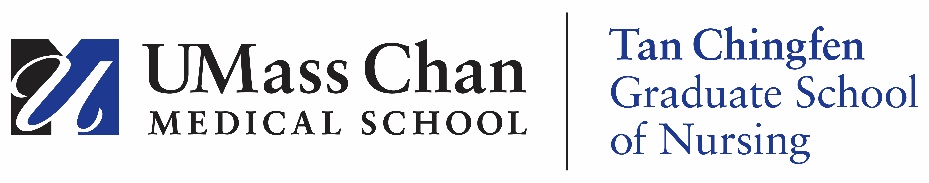 UMass Tan Chingfen PhD in Nursing Predoctoral Traineeship ApplicationName: _______________________________________________________________________Are you a U.S. citizen?  ___ Yes,  ___ NoAre you a member of an underrepresented group in nursing? ___ Yes,  ___ NoDo you plan to seek a postdoctoral opportunity after graduation?  ___ Yes, ___ No; ___ UnsureDo you agree to limit employment to 24 hours/week while in school?  ___ Yes,   ___ NoDo you agree to submit a detailed training plan with annual benchmarks in January of your first year of study to align with 1-3 years of your doctoral program of study that goes beyond required coursework?   ___ Yes, ___ NoDo you agree to see guidance from your academic advisor and the Associate Dean for Research and Innovation, Dr. Sullivan-Bolyai (Susan.Sullivan-Bolyai@umassmed.edu ) prior to developing your training plan? ___ Yes, ___No.Briefly describe you goal/interest in advancing the discipline of nursing: __________________________________________________________________________________________________________________________________________________________________________________________________________________________________________________________________________________________________________________________________________________________________________________________________________________________________________________________________________________________________________________________________________________________________Email this completed page to nancy.morris@umassmed.edu  and put “Predoctoral Traineeship Application” in the subject line as soon as you submit your PhD application to NursingCas.